  Mesto Nová Dubnica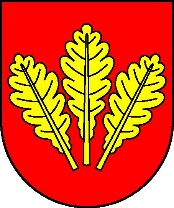       Mestský úrad, Trenčianska 45/41, 018 51  Nová DubnicaČíslo: OSO/2023		                                                                      Nová Dubnica, 20.07.2023Uznesenie  Mestského zastupiteľstva v Novej Dubnici zo dňa  19. júla  202310.  Schválenie spôsobu odpredaja 2-izbového bytu na ulici Petra Jilemnického 838/18-36 v Novej Dubnici formou obchodnej verejnej súťaže a schválenie Súťažných podmienok pre obchodnú verejnú súťažU z n e s e n i e  č. 66Mestské zastupiteľstvo na základe prerokovaného materiáluA/   schvaľujespôsob odpredaja 2-izbového bytu č. 36, na 3. poschodí bytového domu súp. č. 838,      vchod č. 18, na ulici Petra Jilemnického v Novej Dubnici formou obchodnej verejnej súťaže,súťažné podmienky pre verejnú obchodnú súťaž: „Predaj nehnuteľnosti : 2-izbový byt     č. 36, na 3. poschodí bytového domu súp. č. 838, vchod 18, ul. Petra Jilemnického v Novej Dubnici“, ktoré tvoria Prílohu č. 1 tohto návrhu uznesenia.Ing. Peter  Marušinec
                       primátor	Za správnosť:Ing. Dana Šťastnávedúca organizačno-správneho oddelenia 